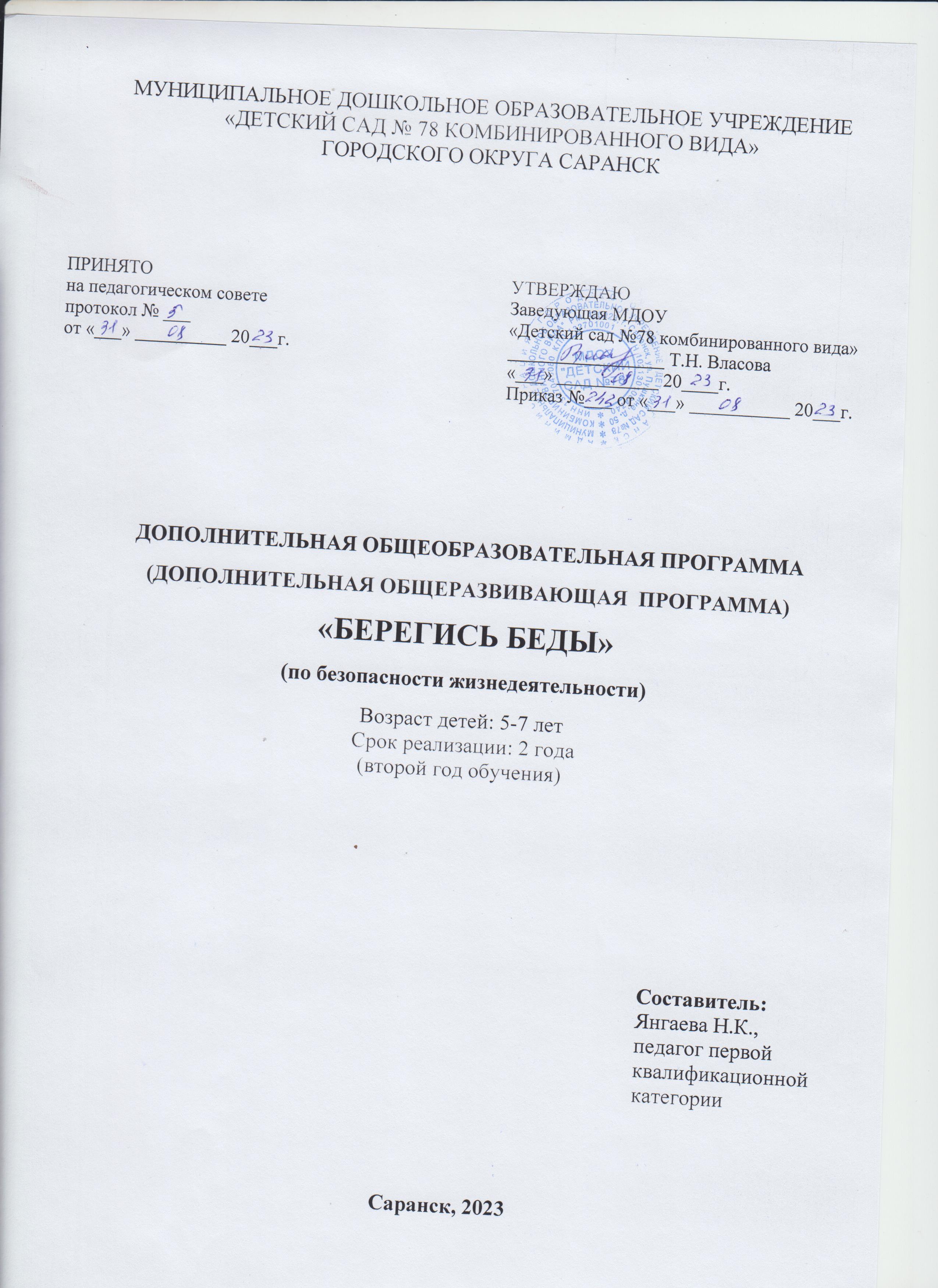 МУНИЦИПАЛЬНОЕ ДОШКОЛЬНОЕ ОБРАЗОВАТЕЛЬНОЕ УЧРЕЖДЕНИЕ                        «ДЕТСКИЙ САД № 78 КОМБИНИРОВАННОГО ВИДА»                                            ГОРОДСКОГО ОКРУГА САРАНСКДОПОЛНИТЕЛЬНАЯ ОБЩЕОБРАЗОВАТЕЛЬНАЯ ПРОГРАММА (ДОПОЛНИТЕЛЬНАЯ ОБЩЕРАЗВИВАЮЩАЯ  ПРОГРАММА)«БЕРЕГИСЬ БЕДЫ»(по безопасности жизнедеятельности)  Возраст детей: 5-7 лет Срок реализации: 2 года(второй год обучения)                                                                                                            Составитель:                                                                                                                                                                                                                                    Янгаева Н.К.,                                                                                                            педагог первой                                                                                                                                           квалификационной                                                                                                             категории Саранск, 2023СОДЕРЖАНИЕПаспорт программыПояснительная запискаНаправленность программы по безопасности жизнедеятельности по содержанию является социально-педагогической; по функциональному предназначению – учебно-познавательной; по форме организации – кружковой; по времени реализации – двухгодичной.Программа разработана на основе «Программы воспитания и обучения детей в детском саду» (Под редакцией М.А. Васильевой, В.В. Гербовой, Т.С. Комаровой – четвертое издание), как адаптированный вариант программы «Основы безопасности детей дошкольного возраста» Авдеевой Н.Н., Князевой О.Л., Стеркиной Р.Б., включающимей  разделы авторов: «Ребенок и другие люди» «Ребенок на улице»; «Ребенок дома»; «Здоровье ребенка»; «Ребенок и природа»; «Эмоциональное благополучие ребенка».Новизна программы состоит в том, что углубленное применение частично-поискового метода в работе с детьми положительно влияет на развитие познавательной активности и самостоятельности, что ведет к выполнению небольших заданий, решений которых требует самостоятельной активности.Актуальность программы обусловлена тем, что в настоящее время наличие потенциальных источников возникновения различных опасных ситуаций,  связанных с социально-экономическим развитием деятельности человека (доступность сложных бытовых приборов и оборудования, мобильность образа жизни взрослых и детей и др.), антропогенные  изменения в природе, являющиеся причиной возникновения глобальных экологических проблем (снижение качества воды, воздуха, исчезновение отдельных видов растений и животных и др.) и, как следствие, ухудшение состояния здоровья детей вызывают необходимость овладения и усвоения ребенком достаточно сложных для его возраста знаний, общего понимания целостности человеческого организма, взаимосвязи образа жизни и здоровья человека. Важно побудить ребенка задуматься о работе своего организма, почувствовать и лучше понять его сложное устройство, осознать значение правильного питания, активного образа жизни, личной гигиены. Педагогическая целесообразность программы объясняется необходимостью выделить такие правила поведения, которые дети должны выполнять неукоснительно, так как от этого зависят их здоровье и безопасность. Кроме того, дети могут оказаться в неожиданной ситуации на улице и дома, поэтому главным в работе по данному  направлению является стимулирование  развития у детей самостоятельности и ответственности.  Все, чему учат детей, они должны уметь применить в реальной жизни, на практике. Также создание программы вызвано потребностью методического обеспечения курса социализации в системе дошкольного образования и необходимостью решения проблем воспитания детей новыми средствами, а также повышения качества и значимости  дополнительного образования.Цель программы:  сформировать у детей знания о правилах безопасного поведения и здорового образа жизни,  воспитание ценностного отношения к себе и окружающему миру. Задачи: Сформировать знания о бытовых источниках опасности, необходимых действиях в случае опасности, предоставлениях о способах безопасного поведения в быту.Сформировать целостную картину мира и расширение кругозора в части представлений о возможных опасностях, способах их избегания, способах сохранения здоровья и жизни, безопасности окружающей природы.Сформировать  первичные представления о себе, гендерных особенностях,  семье, социуме и государстве, освоение общепринятых норм и правил взаимоотношений с взрослыми и сверстниками.Сформировать  первичные ценностные представления о здоровье и здоровом образе жизни человека.Развить навыки свободного общения со взрослыми и детьми в процессе освоения способов безопасного поведения, способов оказания самопомощи, помощи другому, правил поведения в стандартных опасных ситуациях и др., в части формирования основ экологического сознания.Воспитать грамотного участника дорожного движения.Выработать у дошкольников нормы поведения,  уверенность в себе.Реализация данных задач осуществляется с учетом следующих принципов:- системности и последовательности (любая новая ступень в обучении детей опирается на уже усвоенное в предыдущем);- доступности (усложнение материала происходит с учетом возрастных особенностей детей);- включения в деятельность (игровую, познавательную, поисковую и др.);- наглядности (техника безопасности лучше всего воспринимается через богатый иллюстрированный материал);- динамичности (интеграция задач в разные виды деятельности);- психологической комфортности (снятие стрессовых факторов).Реализация программы  невозможна без программно-методического обеспечения   материала, соответствующего  возрастным особенностям детей и создания богатой развивающей среды:•	различные пособия, демонстрационный материал (плакаты, дорожные знаки, модели разных видов транспорта, детские коляски, куклы, атрибуты для игр по правилам  уличного движения, макеты перекрестка, домов и улиц);•	 настольно-печатные игры  по профилактике  детского дорожно-транспортного травматизма, воспитанию ЗОЖ («Осторожно, дорога!», «Незнайка на улице», «Дорожные знаки», «Зеленый светофор»);•	дидактические игры  по всем разделам познавательного направления, демонстрационный, методический материал (альбомы на разные темы, иллюстрации, наборы игрушек, серии  картинок или  открыток, разнообразные коллекции,  макеты и др.),  подборки  книг,   познавательных  детских энциклопедий, видеофильмов, слайдов;•	стационарное место для продуктивной деятельности дошкольника по типу учебной зоны школьника – детский стол и стул;•	правильное освещение;   •	магнитофон;•	компьютер.	Создание  развивающей среды,   отвечающей возможностям и потребностям ребенка способствует  развитию познавательных и интеллектуальных способностей  детей,  от чего в первую очередь зависит эффективность  решения задач по формированию у детей знаний о правилах безопасного поведения и здорового образа жизни,  воспитанию  ценностного отношения к себе и окружающему миру.	Отличительные особенности данной программы от уже существующих заключаются в том, что на практических занятиях дети тренируются самостоятельно разбираться в ситуации и реагировать на нее, опираясь на полученные ранее знания и собственный опыт. Ребенок овладевает способностью быть предусмотрительным, оценивать и анализировать ситуацию, видеть возможные последствия тех или иных действий.Определяя основное содержание и направление развития детей,  программа оставляет за педагогами  право на использование различных форм и методов организации обучения с учетом индивидуальных и возрастных особенностей детей, социокультурных различий, своеобразия домашних и бытовых условий, а также общей социально-экономической и криминогенной ситуации. При этом основным ориентиром должен стать  жизненный опыт детей, особенности их поведения, предпочтения. Материал на эти темы дается детям в доступной форме и строится на раскрытии причинно-следственных связей.	Содержание программы дополнительного образования: - Раздел 1.Ребенок и другие люди- Раздел 2. Ребенок дома- Раздел 3. Здоровье ребенка- Раздел 4. Эмоциональное благополучие ребенка- Раздел 5. Ребенок на улице- Раздел 6. Ребенок и природа	Для реализации данного содержания предусматриваются следующие методы работы с детьми:- частично-поисковый – участие детей в коллективном и самостоятельном поиске, решение поставленной задачи совместно с педагогом;- объяснительно-иллюстративный – дети воспринимают и усваивают готовую информацию;	- репродуктивный – воспитанники воспроизводят полученные знания и освоенные способы деятельности;	- исследовательский – самостоятельная творческая работа дошкольников.	Для данной программы характерны следующие формы организации деятельности детей:	- совместная деятельность воспитателя и детей – беседы, тренинги, чтение художественной литературы, заучивание правил безопасного поведения, обыгрывание ситуаций правильного и неправильного поведения, игры в которых закрепляются знания, полученные на занятиях.- специально организованная деятельность детей – занятия, экскурсии, развлечения, где дети получают новые теоретические знания по изучению правил поведения в экстремальных ситуациях дома, в природе, на улице, устанавливают причинно-следственные связи.Обучение проводится в форме занимательной, увлекательной игры с использованием игровых персонажей, что делает процесс усвоения материала живым и легким. Каждое последующее занятие опирается на знание и опыт детей. Возраст детейПрограмма по безопасности жизнедеятельности предназначена для работы с детьми 5-7 лет:- I год обучения – 5-6 лет;- II год обучения – 6-7 лет.Сроки реализации программыУчебный план программы по сенсорному развитию разработан на 2 года. Каждый курс состоит из 62 занятий. Формы и режим занятий- фронтальная (групповая) форма;- по подгруппам – основная форма работы на занятиях;Продолжительность занятий:- первый год обучения – 25 минут;- второй год обучения – 30 минут.	Занятия проводятся два раза в неделю в соответствии с утвержденным расписанием.Ожидаемые результатыВ результате освоения программы дети 5-6 лет должны знать:- правила поведения   в ситуации насильственного поведения со стороны незнакомого взрослого; - строение человеческого тела и его внутреннее строение; - правила уличного движения, перехода улицы в указанных местах, в соответствии со световыми сигналами;- разные виды транспорта;  -какие действия вредят природе, а какие способствуют ее восстановлению.Уметь:-применять усвоенные знания и способы деятельности для решения проблемных ситуаций;-планировать свои действия, направленные на достижение конкретной цели;-различать и называть виды транспорта (наземный, подземный, воздушный, водный).Владеть представлениями:  - о несовпадении приятной внешности и добрых намерений человека;- об опасных ситуациях при контакте с незнакомыми людьми;- о нормах поведения при общении с другими детьми, в том числе подростками;- о нормах поведения в экстремальных ситуациях в быту;- о нормах поведения в случае, если ребенок потерялся на улице;- о правилах безопасного поведения на улице;-о местах на улице, где позволительно играть;- о значении крови для живых существ; - о способах   решения   конфликтов и ссор между детьми;- о допущении здоровой дозы страха в реально опасных ситуациях.-о необходимости следить за своей внешностью.В результате освоения программы  дети 6-7 лет должны знать: -  домашний адрес и номер телефона; имена и отчества родителей; адрес детского сада; - телефоны милиции, скорой помощи, пожарной   части;-правила пользования телефоном;-  дорожные знаки для водителей и пешеходов;- разные способы   проявления заботы  о здоровье окружающих.-какие опасности встречаются в природе.Уметь:- соблюдать правила поведения на улице (дорожные правила), в общественных местах;-ориентироваться в окружающем пространстве, обозначать взаимное расположение и направление движения объектов; пользоваться знаковыми обозначениями;-устанавливать причинно-следственные связи между состоянием окружающей среды и жизнью живых организмов, бережно относиться к природе;-бережно относиться к своему здоровью.Владеть представлениями: - о правилах обращения с предметами, несущими в себе опасность;- о ценности здоровой пищи;  - о роли лекарств и витаминов;- о здоровье (физическом, эмоциональном).Формы подведения итогов	Подведение итогов по результатам освоения материала данной программы может быть в форме бесед, моделировании ситуаций, тренинговых тестов по разделам  программы, во время проведения итоговой НОД, развлечений, досугов.Календарно-тематическое планирование по безопасности жизнедеятельности «Берегись беды»(первый год обучения)Учебно-тематический план программыпо безопасности жизнедеятельности(первый год обучения)Перспективный план программы по безопасности жизнедеятельности(первый год обучения)Календарно-тематическое планирование по безопасности жизнедеятельности(второй год обучения)Учебно-тематическое планирование по безопасности жизнедеятельности(второй год обучения)Перспективный план программы по безопасности жизнедеятельности(второй  год обучения)Методическое обеспечение программыДля успешного функционирования необходимо хорошее учебно-материальное обеспечение, которое включает:-помещение для занятий, которое должно соответствовать санитарно-гигиеническим нормам, организационным обеспечением;- учебно-наглядное пособие.Работа с родителямиФормы работы с родителями:- традиционная (родительское собрание, беседы);- просветительская (папки–передвижки, консультации, буклеты, выставки рисунков, памятки);- нетрадиционная (мини-собрания (по интересам), индивидуальный безопасный маршрут).Список литературыАвдеева Н.Н., Князева О.Л., Стеркина Р.Б. « Безопасность» . – С.П., 2002.Авдеева Н.Н., Князева О.Л., Стеркина Р.Б. « Безопасность». Рабочая тетрадь – 1, 2, 3, 4.  – С.П. 2002 – 2003 .Белая Н.Ю. Как обеспечить безопасность дошкольников. – М.,2000. Веракса Н.Е.,Комарова Т.С., Васильева М.А. «Программа воспитания и обучения в детском саду «От рождения до школы». – М.,2011.Горбунова Н.А. « ОБЖ». – В., 2002.Интернет – ресурсы.Новикова И.М. «Формирование представлений  о здоровом образе жизни  у дошкольников». – М.,2009.Пензулаева Л.И. «Оздоровительная гимнастика для детей 3 – 7 лет». – М.,2009.Саулина Т.Ф. « Три сигнала сфетофора». М.,2009.Усачев А.А.,Березин А.И. « Школа безопасности». – М., 1999.Шарова О.Г. Основы пожаробезопасного поведения. – СПб.,1997.ПРИНЯТО                                                             на педагогическом совете                            протокол № ___                                                         от «___» __________ 20___г. УТВЕРЖДАЮ                                                     Заведующая МДОУ                                                 «Детский сад №78 комбинированного вида» _________________ Т.Н. Власова «___» ___________ 20____г.                                        Приказ №___ от «___» ___________ 20___г.1Паспорт программы2Пояснительная записка3Учебно-тематический план4Содержание изучаемого курса5Методическое обеспечение дополнительной образовательной программы6Работа с родителями7Список литературыНаименование ПрограммыДополнительная общеобразовательная программа «Берегись беды»Руководитель программы Янгаева Надия Кямилевна, воспитатель первой квалификационной категорииОрганизация исполнительМДОУ «Детский сад № 78 комбинированного вида»Адрес организации исполнителя430028, Мордовия, г.Саранск, ул.Пушкина, д.50.Телефон: 8 (8342) 730194, 75-46-16https://ds78sar.schoolrm.ru/;e-mail: mdoy78@mail.ruЦель программыФормировать у детей знания о правилах безопасного поведения и здорового образа жизни, воспитание ценностного отношения к себе и окружающему миру. Направленность программысоциально-педагогическаяСрок реализации программы2 годаОжидаемые конечные результатыВ результате освоения программы дети 5-6 лет должны знать:- правила поведения   в ситуации насильственного поведения со стороны незнакомого взрослого; - строение человеческого тела и его внутреннее строение; - правила уличного движения, перехода улицы в указанных местах, в соответствии со световыми сигналами;- разные виды транспорта;  -какие действия вредят природе, а какие способствуют ее восстановлению.Уметь:-применять усвоенные знания и способы деятельности для решения проблемных ситуаций;-планировать свои действия, направленные на достижение конкретной цели;-различать и называть виды транспорта (наземный, подземный, воздушный, водный).Владеть представлениями:  - о несовпадении приятной внешности и добрых намерений человека;- об опасных ситуациях при контакте с незнакомыми людьми;- о нормах поведения при общении с другими детьми, в том числе подростками;- о нормах поведения в экстремальных ситуациях в быту;- о нормах поведения в случае, если ребенок потерялся на улице;- о правилах безопасного поведения на улице;-о местах на улице, где позволительно играть;- о значении крови для живых существ; - о способах   решения   конфликтов и ссор между детьми;- о допущении здоровой дозы страха в реально опасных ситуациях.-о необходимости следить за своей внешностью.В результате освоения программы  дети 6-7 лет должны знать: -  домашний адрес и номер телефона; имена и отчества родителей; адрес детского сада; - телефоны милиции, скорой помощи, пожарной   части;-правила пользования телефоном;-  дорожные знаки для водителей и пешеходов;- разные способы   проявления заботы  о здоровье окружающих.-какие опасности встречаются в природе.Уметь:- соблюдать правила поведения на улице (дорожные правила), в общественных местах;-ориентироваться в окружающем пространстве, обозначать взаимное расположение и направление движения объектов; пользоваться знаковыми обозначениями;-устанавливать причинно-следственные связи между состоянием окружающей среды и жизнью живых организмов, бережно относиться к природе;-бережно относиться к своему здоровью.Владеть представлениями: - о правилах обращения с предметами, несущими в себе опасность;- о ценности здоровой пищи;  - о роли лекарств и витаминов;- о здоровье (физическом, эмоциональном).№ неделиНазвание темыКоличество занятийДата проведенияОктябрьОктябрьОктябрь1«Путешествие в мир автомобилей»22«Знай и выполняй правила уличного движения»23«Уроки светофора»24«Мы - пассажиры»2НоябрьНоябрьНоябрь1«Внешность человека может быть обманчива»22«Встреча с незнакомцем»23«Ситуация насильственного поведения со стороны незнакомого взрослого»24«Если чужой приходит в дом»2ДекабрьДекабрьДекабрь1«Опасные предметы в доме»22«Балкон и открытое окно»23«Экстремальные ситуации в быту»24«Это должен знать каждый»2ЯнварьЯнварьЯнварь2«Огонь – друг или враг?»23«Пожарный – герой, он с огнем вступает в бой»24«Пожар в квартире»2ФевральФевральФевраль1«Аварийная газовая служба»22«Поплотнее кран закрой – осторожен будь с водой»23«Как я устроен»24«Что такое кровь и зачем она нужна»2МартМартМарт1«Как мы дышим?»22«Как движутся части тела»23«Почему заболели ребята»24«Витамины в жизни человека»2Апрель Апрель Апрель 1«Конфликты между детьми»22«К кому можно обратиться за помощью, если ты потерялся»23«Детские страхи»24«Безопасное поведение на улице»2МайМайМай1«Съедобные ягоды и ядовитые растения»22«Съедобные и несъедобные грибы»23«Будь природе другом»24«На воде, на солнце…»2№Наименование образовательных разделов и темКоличество занятийОбщее количество часовКоличество часов теорияКоличество часов практика1.Путешествие в мир автомобилей.250 мин.20 мин.30 мин.2.Знай и выполняй правила уличного движения250 мин.20 мин.30 мин.3.Уроки светофора.250 мин.20 мин.30 мин.4.Мы - пассажиры250 мин.20 мин.30 мин.5.Внешность человека может быть обманчива.250 мин.20 мин.30 мин.6.Встреча с незнакомцем.250 мин.20 мин.30 мин.7.Ситуация насильственного поведения со стороны незнакомого взрослого.250 мин.20 мин.30 мин.8.Если чужой приходит в дом.250 мин.20 мин.30 мин.9.Опасные предметы в доме.250 мин.20 мин.30 мин.10.Балкон и открытое окно.250 мин.20 мин.30 мин.11.Экстремальные ситуации в быту.250 мин.20 мин.30 мин.12.Это должен знать каждый.250  мин.20 мин.30 мин.13.Огонь – друг или враг?250 мин.20 мин.30 мин.14.Пожарный – герой, он с огнем вступает в бой.250 мин.20 мин.30 мин.15.Пожар в квартире.250 мин.20 мин.30 мин.16.Аварийная газовая служба.250 мин.20 мин.30 мин.17.Поплотнее кран закрой – осторожен будь с водой.250 мин.20 мин.30 мин.18.Как я устроен?250 мин.20 мин.30 мин.19.Что такое кровь и зачем она нужна?250  мин.20 мин.30 мин.20.Как мы дышим?250 мин.20 мин.30 мин.21.Как движутся части тела.250 мин.20 мин.30 мин.22.Почему заболели ребята.250 мин.20 мин.30 мин.23.Витамины в жизни человека250  мин.20 мин.30 мин.24.Конфликты между детьми.250 мин.20 мин.30 мин.25.К кому можно обратиться за помощью, если ты потерялся на улице?250  мин.20 мин.30 мин.26.Детские страхи.250 мин.20 мин.30 мин.27.Безопасное поведение на улице.250 мин.20 мин.30 мин.28.Съедобные ягоды и ядовитые растения.250 мин.20 мин.30 мин.29.Съедобные и несъедобные грибы.250 мин.20 мин.30 мин.30.Будь природе другом250 мин.20 мин.30 мин.31.На воде, на солнце.250 мин.20 мин.30 мин.ИтогоИтого621550 мин.620 мин.930 мин.№ Тема занятийПрограммное содержаниеСодержание ОктябрьОктябрьОктябрьОктябрь1-2«Путешествие в мир автомобилей»Знать и различать виды транспорта их назначение.- Рассмотреть взаимодействие транспорта и пешеходов, движение, дорожные знаки. Рисование дорожных знаков: «Пешеходный переход», «Осторожно, дети!», «Автозаправка», «Медицинский пункт», «Столовая», «Светофор».- Изготовление настольной игры «Улицы города».- С/игра «Стой, готовься, иди». - Д/игры: «Юный пешеход», « Внимание, дорога!».- Информационный стенд для родителей: «Большое уважение к правилам дорожного движения». - Чтение художественной литературы: Цыферов «Светофор», Т.А.Шорыгина «Осторожные сказки», С.Михалков «Дядя Степа- милиционер», заучивание стиха С.Михалкова «Если свет зажжется красный…»3-4«Знай и выполняй правила уличного движения»Закреплять представление детей об улице; познакомить детей с дорожными знаками; продолжать развивать внимание, наблюдательность, умение ориентироваться в пространстве; совершенствовать правила поведения в транспорте, на улице.- Д/ игры: «Юный пешеход», «Осторожно, дорога!».- С/ролевые игры: «Патрульная служба».- П/игры: «Красный, желтый, зеленый», «Цветные автомобили»,« К своим знакам».- Игра- занятие «Знакомство с улицей».5-6«Уроки светофора»Дать детям знания о пешеходном переходе    (регулируемый, не  регулируемый, надземный, подземный).Закрепить знания о значении сигналов светофора.- Экскурсия к проезжей дороге. - Изготовление настольной игры «Улицы города» (пешеходы, транспорт, здания, деревья).- Д/ игры: «Юный пешеход», «Осторожно, дорога!».- Дид. игра «Светофор»- Просмотр мультфильма «Уроки безопасности тётушки совы»- Чтение художественной литературы: О.Тарутин «Для чего нам нужен светофор».7-8«Мы – пассажиры»Закрепить безопасные правила поведения в городском транспорте- Беседа "Правила поведения в общественном транспорте". - Чтение художественной литературы: Т.А.Шорыгина «Осторожные сказки»,- С/ролевая игра «Автобус».НоябрьНоябрьНоябрьНоябрь9-10«Внешность человека может быть обманчива»Формировать понятие о том, что приятная  внешность  незнакомого человека не всегда означает его добрые намерения, рассмотреть и обсудить типичные опасные ситуации возможных контактов с незнакомыми людьми дома и на улице, научить правильно себя вести в таких случаях.- Беседа на материале жизненного опыта детей (дядя с бородой, хорошо одетые, симпатичные молодые люди).- Беседа на материале сказок («Сказка о мертвой царевне и о семи богатырях» - мачеха с отравленным яблоком; «Золушка»; Чудище в «Аленьком цветочке»).- Проигрывание и обсуждение ситуаций (взрослый уговаривает ребенка пойти с ним, обещает конфетку, игрушку, сообщая, что действует по просьбе родителей; открывает дверцу машины и предлагает покататься). - Сочинение историй с описанием внешности персонажей.- Творческое задание: рисование «своих» и «чужих» людей, обсуждение рисунков. 11-12«Встреча с незнакомцем»Рассмотреть и обсудить с детьми такие опасные ситуации, как контакты с чужими людьми, научить их правильно себя в таких ситуациях.- Моделирование ситуации: «Один дома»- Д.и «Найди опасность», «Знакомый свой, чужой» - Выполнение цикла заданий на тему «Раскрась спрятанную фигуру»- Беседа на материале иллюстраций (в данном случае милиционер оказался не настоящим -  это переодетый бандит, а у переодетого почтальона в сумке – пистолет).- Тренинг: «Один дома»- Проигрывание и обсуждение ситуаций: чужой пытается открыть сам дверь; звонок незнакомого по телефону.13-14«Ситуация насильственного поведения со стороны незнакомого взрослого»Рассмотреть обсудить с детьми ситуации насильственных действий со стороны взрослого на улице, научить их соответствующим правилам поведения.- Рассматривание и обсуждение возможных ситуаций насильственного поведения незнакомого взрослого, который на улице хватает ребенка за руку и куда – то тащит; заталкивает в машину и хочет увезти.- Просматривание отрывка из мультфильма «Ну, погоди» (волк посадил зайца в мешок и хотел его унести).- Беседа на материале просмотренного мультфильма, материале сказок «Гуси – лебеди», «Петушок – золотой гребешок»- Творческое задание: изготовление настольного театра по сказке: «Петушок – золотой гребешок»- Разыгрывание по ролям сказки: «Петушок – золотой гребешок»- Дидактическая игра «Закончи фразу»15-16«Если чужой приходит в дом»Обсудить опасные ситуации, которые могут возникнуть при контакте с незнакомыми  людьми дома; научить детей правильно вести себя когда они остаются дома одни- Моделирование ситуации «Незнакомец стучится в дверь», «Пришел врач, почтальон»- Игра-тренинг (уговоры, обещания, ласковый голос)- Беседы с детьми- Просмотр мультфильма «Волк и семеро козлят»ДекабрьДекабрьДекабрьДекабрь17-18«Опасные предметы в доме»Помочь детям хорошо запомнить основные предметы, опасные для жизни и здоровья (острые, колющие, режущие и др.), помочь им самостоятельно сделать выводы о последствиях неосторожного обращения с такими предметами, о хранении опасных предметов.- Загадывание загадок об опасных предметах быта.- Д.и. «Раз, два, три, что может быть опасно - найди» « Так и не  так»- Обсуждение ситуаций на материале жизненного опыта детей.- Игра с использованием мяча: «Закончи фразу»- Творческая работа: «Обведи красным цветом», «Вырежи потенциально опасные предметы»- Игра: «По местам»19-20«Балкон, открытое окно»Объяснить  детям об опасностях, которые несут открытое окно и балкон при не правильном и  самостоятельном использовании.Помочь детям сделать выводы.- Беседа «У меня дома есть окно, балкон» (их предназначение, как правильно ими пользоваться).- Вместе с родителями рисуем план нашей квартиры.- Д/игра- «Опасно- безопасно» по данной теме.- С/ролевые "Семья",  «Больница», "МЧС", «Полиция».- Родительское собрание «Безопасность в вашем доме»21-22«Экстремальные ситуации в быту»Рассмотреть и обсудить с детьми опасные ситуации, которые могут возникнуть дома; научить ребенка,  как правильно действовать в таких ситуациях и как их избежать. Прививать навыки осторожного обращения с огнем, Воспитывать чувство ответственности.- Экспериментальная деятельность: «Огонь – хорошо, огонь – плохо»- Разбор конкретных ситуаций.- Загадывание загадок (электрические приборы, спички и лр.)- Творческое задание: «Дорисуй ситуацию», обсуждение, по какой причине, по их мнению, произошел пожар.- Игровая ситуация: алгоритм поведения при пожаре.- Опытническая деятельность: горящая бумага.- Моделирование ситуации: тушение возгорания- Творческое задание: «Нарисуй, какой пожар тушит пожарный»23-24«Это должен знать каждый (нужные телефоны)»Научить пользоваться телефонами милиции, скорой помощи, пожарной части.- Ознакомление с номером телефона «01», по которому надо звонить в случае пожара.- Игра «Пожарные на учении».- Моделирование ситуации: «В доме пожар» (действия при пожаре)- Обсуждение ситуаций на основе жизненного опыта детей «Когда и как правильно вызывать милицию?» («02»),  скорую  помощь  («03»).- Творческое задание: «Дорисуй картинку»-  Разыгрывание историй с помощью макета квартиры и сказочных героев»- Изготовление настольного театра для тренировки безопасного поведения: макет комнаты, фигурки персонажей.ЯнварьЯнварьЯнварьЯнварь25-26«Огонь – друг или враг?»Ознакомление детей с огнем, о его пользе и вреде при неосторожном обращении с ним.- Загадывание загадок- Беседа- Игра «Что может добрый огонь»- Игра «Слушай внимательно»- Игра «Доскажи словечко»- Игра «01-примите вызов»27-28«Пожарный – герой, он с огнем вступает в бой»Знакомство детей с профессией пожарного- Беседа- Загадывание загадок- Рассматривание иллюстрации «Пожарный»- Словесная игра «Пожарный какой?»- Игра «Вызови пожарных»- Проведение экспериментов с огнем- Эстафета «Полоса препятствий»29-30«Пожар в квартире»Познакомить  детей с действиям при пожаре, правила вызова пожарной службы.- Беседа «Чтобы не было пожара»- Дид.игра «Сигнал тревоги»- Моделирование ситуации «В доме начался пожар», «Задымление помещения», «Вызов 01. Разговор по телефону с оператором»- Игра-имитация «Пожарники»- Чтение стихотворений и рассказов по теме- П/и «Преодоление задымленной зоны»- Дид. игра «Найди и раскрась пожароопасные предметы»ФевральФевральФевральФевраль31-32«Аварийная газовая служба»Повторить номер специальной службой газа 04, закрепить правила безопасного поведения сгазовым оборудованием.- Игра-тренинг «Звоним в службу газа»- Тематическая беседа, разгадывание загадок.- Дид.игра «Опасности в быту»- С/р игра «Печем пирог для мамы»33-34«Поплотнее кран зарой – осторожен будь с водой»Познакомить с правилами пользования водопроводной водой и возможных  последствиях неправильногообращения.- Разгадывание загадок- Тематическая беседа- Опыты с водой (на текучесть, прозрачность, цвет)- Дид. Игра «Что нужно для умывания»- Моделирование ситуации: «Кран с Водой не закрывается», «Воду неожиданно отключили»35-36«Как я устроен?»Познакомить детей со строением человеческого тела, назначением и работой системы пищеварения, формировать  основы здорового образа жизни.- Беседа с рассматриванием плаката «Что внутри меня?».- Д/и  «О какой части тела говорю?»- Решение головоломки: что общего в людях.- Моделирование:«Путешествие морковки» (выкладывание схемы из бросового материала).- Беседа «Полезные и вредные продукты».- Д/и «Узнай и назови овощи», «Чудесный мешочек».- Правила поведения за столом. Игра «Что можно, что нельзя?».- Игра «Покажи на себе»37-38«Что такое кровь? Зачем она нам нужна?»Продолжать знакомить детей с внутренним строением человека, рассказать о значении крови для живых существ, о работе кровеносной системы, формировать основы здорового образа жизни.- Беседа о кровеносной системе человека и значении крови с рассматриванием плаката «Кровообращение».- «Из чего состоит кровь?»,  «Что происходит с кровью, когда мы поранились?» (практическая деятельность с выкладыванием  разноцветных фишек). - Беседа «Что полезно, что вредно для крови?» (выбрать  нужные картинки). - Игровое задание: «Прислушайтесь к биению сердца»- Творческое задание: «Нарисуй малышу сердце».МартМартМартМарт39-40«Как мы дышим?»Ознакомить детей с органами дыхания.- Беседы «Как мы дышим»,«Прогулки на свежем воздухе», «Чей нюх острее».- Практикум «Дыхательная гимнастика», «Мы пользуемся носовыми платками»41-42«Как движутся части тела»Ознакомить детей с назначением мышц, костей, суставов, их ролью в строении тела человека, а также с возможностями движения различных частей тела.- Беседа «Как движутся части тела», «Как укрепить свои кости и мышцы» - Рассматривание фотографий с описанием внешнего облика.- Практикум «Профилактика плоскостопия и нарушений осанки»43-44«Почему заболели ребята?»Научить детей заботиться о своем здоровье, избегать ситуаций, приносящих вред здоровью.- Беседа на материале жизненного опыта детей, обмен опытом: рассказать друг другу, что они знают о болезнях.- Беседа о профессии врача, беседа на материале сказки К. Чуковского «Айболит».- Творческое задание: поиск опасных ситуаций для здоровья  (использовать картинки).- Сочинение рассказа: «Как я берегу свое здоровье».45-46«Витамины в жизни человека»Дать детям знания о пользе витаминов и их значении для здоровья человека; объяснить детям как витамины влияют на организм человека.- Беседа на основе жизненного опыта детей о полезных и вредных продуктах.- Разучивание стихотворения: Л. Зильберга«Никогда не унываю,И улыбка на лице,Потому что принимаюВитамины А, В, С».- Работа с рабочей тетрадью: творческое задание «Отбери продукты».- Творческое задание: влияние витаминов на различные части тела (организма) человека. - Театрализованная игра «Витаминная семья» - Д.и. «Дары природы» «Узнай и назови»АпрельАпрельАпрельАпрель47-48«Конфликты между детьми»Учить самостоятельно разрешать межличностные конфликты, учитывая при этом состояние и настроение другого человека, пользоваться нормами-регуляторами.- «Что такое конфликт?» (примеры из жизненного опыта).- Беседа о способах решения конфликтных ситуаций.- Несиловые способы выхода из конфликтных ситуаций, разработка стратегии.- Приемы профилактики конфликтов и ссор.- Мимические упражнения.- Моделирование ситуации: «Я тоже хочу такую же игрушку».49-50«К кому можно обратиться за помощью, если ты потерялся на улице»Помочь усвоить, что, если потерялись на улице, то обращаться за помощью можно не к любому взрослому, а только к милиционеру, военному, продавцу.- Беседа на основе жизненного опыта детей.- Ситуации, подобранные из литературных сюжетов.- Разыгрывание тематических сценок.- Тренинг: «К кому следует обратиться за помощью?».- «Назови свой адрес и номер телефона».51-52«Детские страхи»Выяснить, что такое «детские страхи», как они влияют на здоровье детей, учить избегать их, бороться с ними.По картинкам определить эмоциональное состояние- удовольствие, гнев, радость, плач.- Коллективная беседа «Чего мы боимся?»- Рисование на тему «Нарисуй свой страх», (затем «уничтожают» его с помощью закрашивания, порвать на маленькие кусочки, тем самым избавляемся от него).- Чтение художественной литературы: С.Маршак «Чего боится Петя?», В.Катаев «Цветик – смицветик».- Игры психологического характера «Сострой рожицу» и т.д.- Коллективная беседа на тему «Наши эмоции», рассматривание картинок «Что случилось?»53-54«Безопасное поведение на улице»Учить правилам поведения на улице, закрепить представление о том, где можно и где нельзя играть.- Рассказы из жизни, сюжеты из  литературы или мультфильмов.- Разыгрывание ситуаций правильного и неправильного поведения на улице.«Нарисуй плакат».- Моделирование ситуации: «Я играю с мячом»МайМайМайМай55-56«Съедобные ягоды и ядовитые растения»Познакомить детей со съедобными ягодами и ядовитыми растениями, а также научить различать их и правильно называть.- Рассматривание плакатов: «Съедобные ягоды», «Ядовитые растения»- Игра: «Найди ответ на картинке»- Беседа на материале личного опыта детей.- Работа с рабочей тетрадью: раскрашивание по образцу.- Игра: «Съедобные – несъедобные ягоды»- Настольная игра: «Сбор грибов и ягод»57-58«Съедобные и несъедобные грибы»Научить детей различать грибы (съедобные, несъедобные) по внешнему              виду.- Рассматривание плаката: «Съедобные и несъедобные грибы».- Художественное творчество: раскрашивание грибов, ориентируясь на образец.- Загадки: «Вы – мне, я – вам»- Дидактическая игра: «Сварим суп из грибов» (моделирование)- Сказка: «Война грибов»- Правила грибников.59-60«Будь природе другом»Развивать представление о том, какие действия вредят природе, портят ее, а какие способствуют ее восстановлению; продолжать формировать у детей убеждение, что красота природы бесценна, поэтому ее надо охранять; воспитывать доброе, милосердное, ответственное отношение к природе.- Экспериментирование: «Зачем нужен воздух»- Моделирование «веселой» и «грустной» полянки»- Работа с рабочей тетрадью: «Разбор конкретных ситуаций»- Чтение А.Барто «Весенняя прогулка» - Творческое задание: «Восстановим ситуацию»- Изготовление макета лесной полянки.- Настольный театр: «Бережем и охраняем природу»61-62«На воде, на солнце…»Объяснить детям, что купаться, плавать, загорать полезно для здоровья только в том случае, если соблюдать определенные правила безопасности.- Беседа на материале из личного опыта детей.- Творческое задание в рабочей тетради.- Обсуждение ситуаций.- Копилка правил.№ недели Название темыКоличество занятийДата проведенияОктябрьОктябрьОктябрь1«Дорожные знаки»22«О работе ГИБДД»23«Правила поведения в транспорте»24«Игры во дворе»2НоябрьНоябрьНоябрь1«Личная гигиена»22«Здоровая пища»23«Забота о здоровье окружающих»24«Правила оказания первой помощи»2ДекабрьДекабрьДекабрь1«Режим дня»22«Скорая помощь»23«Физическое здоровье»24«Эмоциональное здоровье»2ЯнварьЯнварьЯнварь2«Профилактика простудных заболеваний»23«О роли лекарств и витаминов»24«Запомните детки - таблетки не конфетки»2ФевральФевральФевраль1«Пожароопасные предметы»22«Предметы, требующие осторожного обращения»23«Использование и хранение опасных предметов»24«Кому что нужно для работы»2МартМартМарт1«Как вызвать полицию, скорую помощь, пожарных»22«Мой домашний адрес»23«Безопасная дорога домой»24«Безопасность на водоемах ранней весной»2АпрельАпрельАпрель1«Взаимосвязь и взаимодействие в природе»22«Стихийные бедствия – смерч, ураган»23«Стихийные бедствия – землетрясения»24«Стихийные бедствия – наводнения»2МайМайМай1«Будем беречь и охранять природу»22«Насекомые»23«Контакты с животными» 24«Правила езды на велосипеде»2№Наименование образовательных разделов и темКоличество занятийОбщее количество часовКоличество часов теорияКоличество часов практика«Дорожные знаки»260 мин.20 мин.40 мин.«О работе ГИБДД»260 мин.20 мин.40 мин. «Правила поведения в транспорте»260 мин.20 мин.40 мин.«Игры во дворе»260  мин.20 мин.40 мин.«Личная гигиена»260 мин.20 мин.40 мин.«Здоровая пища»260 мин.20 мин.40 мин. «Забота о здоровье окружающих»260 мин. 20 мин.40 мин.«Правила оказания первой помощи»260  мин.20 мин.40 мин.«Режим дня»260 мин.20 мин.40 мин.«Скорая помощь»260 мин.20 мин.40 мин. «Физическое здоровье» 260 мин. 20 мин.40 мин.«Эмоциональное здоровье»260  мин.20 мин.40 мин.«Профилактика простудных заболеваний»260 мин.20 мин.40 мин.«О роли лекарств и витаминов»260 мин.20 мин.40 мин. «Запомните детки - таблетки не конфетки»260 мин.20 мин.40 мин.«Пожароопасные предметы»260 мин.20 мин.40 мин.«Предметы, требующие осторожного обращения»260 мин.20 мин.40 мин. «Использование и хранение опасных предметов»260 мин. 20 мин.40 мин.«Кому что нужно для работы»2 60  мин.20 мин.40 мин.«Как вызвать полицию, скорую помощь, пожарных»260 мин.20 мин.40 мин.«Мой домашний адрес»260 мин.20 мин.40 мин. «Безопасная дорога домой»260 мин. 20 мин.40 мин.«Безопасность на водоемах ранней весной»2 60  мин.20 мин.40 мин.«Взаимосвязь и взаимодействие в природе»260 мин.20 мин.40 мин.«Стихийные бедствия – смерч, ураган»260 мин.20 мин.40 мин. «Стихийные бедствия – землетрясения»260 мин. 20 мин.40 мин.«Стихийные бедствия – наводнения»260  мин.20 мин.40 мин.«Будем беречь и охранять природу»260 мин.20 мин.40 мин.«Насекомые»260 мин.20 мин.40 мин. «Контакты с животными»260 мин. 20 мин.40 мин.«Правила езды на велосипеде»260 мин.20 мин.40 мин.ИтогоИтого621860 мин.620 мин.1240 мин.№ Тема занятийПрограммное содержаниеСодержание ОктябрьОктябрьОктябрьОктябрь1-2«Дорожные знаки»Учить различать и понимать, что обозначают некоторые дорожные знаки.- Беседа «Для чего нужны дорожные знаки?».- Знакомство с предупреждающими знаками.- Знакомство с запрещающими знаками.- Предписывающие знаки («Движение прямо», «Движение направо»).- Информационно-указательные знаки («Место остановки автобуса», «Пешеходный переход» и т.д.).3-4«О работе ГИБДД»Закрепить и систематизировать знания детей о работе сотрудников ДПС, о труде полицейского – регулировщика.- Встреча с сотрудником ДПС, беседа его с детьми.- Беседа на материале иллюстраций о работе полицейского – регулировщика.- Игра: «Я – регулировщик»- Сюжетно – ролевая игра «Автобус»5-6«Правила поведения в транспорте»Ознакомить детей с правилами поведения в общественном транспорте; воспитывать культуру поведения в транспорте, вежливое отношение к детям, взрослым и престарелым.- Беседа на материале жизненного опыта детей.- Игра на классификацию транспорта.- Игра: «Можно – нельзя»- Разбор конкретных ситуаций на материале иллюстраций.- Игра: «Разрешается – запрещается»7-8«Игры во дворе»Обсудить различные опасные ситуации, которые могут возникнуть при играх во дворе дома, научить детей  необходимым мерам предосторожности.- Беседа: «Мои любимые игры».- Обсуждение возможных опасных ситуаций. «Как  их избежать?».-  Игра «Можно - нельзя»- Тренинг: «Игры во дворе»НоябрьНоябрьНоябрьНоябрь9-10«Личная гигиена»Развивать у детей понимание значения и необходимости гигиенических процедур.- Обсуждение ситуаций на примере иллюстраций ОБЖ.- Беседа на материале произведения А.Барто «Девочка чумазая»- Загадка о зеркале. Беседа о его назначении.- Игра «Зеркальце, скажи!»- Игра «Узнай по описанию» (узнавание друзей по описанию внешности)- Игра – драматизация по сказке К. Чуковского « Мойдодыр»11-12«Здоровая пища»Помочь детям понять, что здоровье зависит от правильного питания – еда  должна быть не только вкусной, но и полезной.- Создание проблемной ситуации: «Глазами ребенка»- Беседа на примере жизненного опыта детей.- Творческое задание: «Вырежи продукты питания»- Ситуационно – имитационное моделирование: «Разнообразное меню», обсуждение.- Загадывание загадок о полезных продуктах- Чтение: «Ю.Тувим «Овощи».- Игра: «Овощи – фрукты»- Настольный таатр: «Накроем на стол»13-14«Забота о здоровье окружающих»Дать знания о тяжелых, хронических заболеваниях, инвалидности, стараться пробудить в детях чувство сострадания, стремление помочь больным, одиноким, пожилым людям.- Беседа «Какие болезни вы знаете? Причины болезней».- Рассказ педагога о том, как возникают хронические болезни.- Беседа «Как помочь больному?» (инвалиду, пожилому человеку).- Моделирование ситуации: «Поможем заболевшей кукле»15-16«Правила оказания первой помощи»Научить  детей оказанию первой помощи нуждающемуся больному, самопомощи.- Создание проблемной ситуации: «Бабушке (маме и.т.д. плохо)- Анализ заданной ситуации.- Тренинг: «Вызываем скорую помощь»- Ситуационно – имитационное моделирование: «Останавливаем кровь»- Практическое задание: «Бинтуем руку (ногу).ДекабрьДекабрьДекабрьДекабрь17-18«Режим дня»Сформировать у детей представления о правильном режиме дня и пользе его соблюдения для здоровья.- Решение проблемных ситуаций.- Сочинение историй с описанием личных прогулок.- Моделирование режима дня с помощью картинок, часов, магнитных фигурок детей и.т.д.- Дидактическая игра: «Правильный – не правильный режим».- Сочинение детей: «Как лучше построить режим»19-20«Скорая помощь»Закрепить знания о работе врачей, правила вызова скорой помощи.- Тематическая беседа- Моделирование ситуации: «Маме стало плохо – нужно вызвать скорую помощь»- Графические работы: составление схемы вызова службы медицинскойпомощи.21-22«Физическое здоровье»Продолжать знакомство со своим организмом. Вызвать у детей желание следить за чистотой и опрятностью своего организма.- Рассматривание иллюстраций, беседа «Из чего состоит наш организм» части тела).- Рисование на тему «Я здоровый и счастливый!»- Беседа «Мыло и вода наши лучшие друзья!»- Чтение художественной литературы: «Прививка» С.Михалков, «Девочка чумазая» А.Борто, «Мойдодыр», «Айболит» К.Чуковский.- С/ ролевые игры: «Семья», «Поликлиника».- Физкультурный досуг «Быстрые, смелые, ловкие» (командные соревнования).23-24«Эмоциональное здоровье»Дать детям понятия «о конфликтах», учить избегать их, находить примирение и согласие.- Игры психологического характера «Приятно познакомиться!», «Сострой рожицу» и т.д.- Коллективная беседа на тему «Наши эмоции», рассматривание картинок «Что случилось?»- Игра- тренинг «Разыграем ситуацию»: помирись с подружкой, одолжи игрушку, предложи игру и т.д..- С/ролевые игры: «День рождения куклы», «Моя семья», «Детский сад», «Гараж», «Автобус», «Корабль» .- Помочь детям понять смысл пословиц: «Всякая ссора красна миром», «Где любовь да совет, там и горя нет»,  «Друга ищи, а не найдешь- береги», «Добрые слова дороже богатства».- «День вежливых слов и добрых поступков».ЯнварьЯнварьЯнварьЯнварь25-26«Профилактика простудных заболеваний»Дать детям элементарные представленияоб инфекциях, их возбудителях и мерах профилактики сезонных заболеваний- Изображение микробов и вирусов- Игра-тренинг «Мы пришли с прогулки и очень хочется пить»- Чтение К.Чуковского «Айболит»- Дид.игра «Какие действия приводят к заболеванию»- С/р игра «Больница»27-28«О роли лекарств и витаминов»Объяснить детям, как витамины влияют на организм человека, об их пользе и значении витаминов для здоровья человека- Беседа- Загадывание загадок- Дидактическая игра «Приготовь обед»- Дид.игра «Аптечка Айболита»- Игра  «Полезное — неполезное»- Игра с мячом  «Полезный сок»- Игра  «Дерево здоровья»29-30«Запомните детки – таблетки не конфетки»Учить детей безопасномуобращению с лекарственными препаратами.- Чтение  стихотворения  «Таблетки—не  конфетки»- Моделирование ситуации «Дети остались дома одни, играли и нашли коробку с лекарствами»- Игра-тренинг «Как вызвать скоруюпомощь?»ФевральФевральФевральФевраль31-32«Пожароопасные предметы»Познакомить детей с пожароопасными предметами, сформировать чувство опасности огня; довести до сознания мысль о том, что этими предметами нельзя пользоваться самостоятельно- Загадывание загадок- Игра «Четвёртый лишний».- Моделирование ситуации «Вы остались дома одни, и в это время начался пожар»- Дид.игра "Настоящее и прошлое предмета"- Дид.игра "Пожароопасные предметы"33-34«Предметы, требующие осторожного обращения»Закрепить правила безопасности с предметами, требующимиосторожного обращения.- Тематическая беседа- Работа с дидактическими карточками- Демонстрация строительных инструментов: клещи, отвёртка, ножовка, гвозди, шурупы, кнопки.- Чтение рассказа  «Данилка и пилка», обсуждение.- Дид. игра «Можно  – нельзя»- Практическая деятельность: «Обработка раны – порез»35-36«Использование и хранение опасных предметов»Рассказать об опасных предметах, объяснить, где необходимо хранить такие предметы, чтобы не причинить вреда себе и окружающим.- Беседа- Игра «Подбери игрушку Танюшке»- Тренинг «Разложи предметы по местам»- Загадывание загадок об этих опасных предметах37-38«Кому что нужно для работы»Закрепление знаний о работе пожарных, спасателей, врачей; закрепление названия предметов, необходимых людям данных профессий- Загадывание загадок- Рассматривание сюжетных картинок с профессиями пожарных, спасателей, врачей- Д/игра «Собери чемодан к выезду»МартМартМартМарт39-40«Как вызвать полицию, скорую помощь, пожарных»Продолжать знакомство с экстренными службами- 01, 02,03,04 или единой службой 112, с их назначением.Закрепить порядок действий при выполнении вызова по телефону:  причина, адрес, И.Ф.О. родителей, место работы.- Д/игра- «Опасно- безопасно» по данной теме.- Беседа « Экстренные службы-01,02,03,04 или единая служба 112 (их предназначение).- Чтение художественной литературы: «Кошкин дом» С.Маршак,«Пожарные собаки» Л.Н.Толстой,стихи Л.Зильберга «01»,»02», «03».- Рассматривание транспортных машин спецслужб (площадь города), игрушечные модели.- Практическое занятие с моделью телефона « Как правильно сделать вызов по телефону спецслужбы».- С/ролевые игры:  «Больница», «Пожарные», «Полиция».- Родительское собрание «Безопасность в вашем доме».41-42«Мой домашний адрес»Помочь детям запомнить и  твёрдо знать свой домашний адрес.- Тематическая беседа- Написание печатными буквами своего адреса- Моделирование ситуации «Вы потерялись. Как объяснить взрослым, где ты живешь?»- Конструирование «Наша улица», «Мой двор»43-44«Безопасная дорога домой»Учить детей ориентироваться в дорожных ситуациях по пути движения в детский сад и обратно.- Беседы «Сигналы светофора», «Дорожные знаки», «Правила перехода улиц и дорог»- дидактические игры: «Что такое улица»,  «Дорожные знаки»- чтение художественной литературы: Я.Пишумов «Машины», В.Берестов «Это еду я бегом», М.Пляцковский «Стоп машина!», С.Михалков «Если свет зажёгся красный», С.Яковлев «Нужно слушаться без спора», Б.Житков «Светофор»- рассматривание фотографий «Улицы нашего города»- составление рассказа о дорожной ситуации по сюжетной картинке.45-46«Безопасность на водоемах ранней весной»Закрепить правила безопасного поведения на льду ранней весной- Беседа по теме- Просмотр видеоматериалов- Моделирование ситуации «Нам нужно пройти по льду», «Я провалился под лед»- Дид.игра «Можно-нелья»АпрельАпрельАпрельАпрель47-48«Взаимосвязь и взаимодействие в природе»Развивать у детей понятие того, что планета Земля –наш общий дом, в котором живут звери, птицы, рыбы, насекомые, а человек часть природы, что на жизнь и здоровье человека и животных влияют чистота водоёмов, почвы и воздушной среды.- Работа с сюжетными картинами- Чтение стихотворения М. Бородицкая «Разговор с пчелой»- Игра «Что, где, когда?»49-50«Стихийные бедствия – смерч, ураган»Обсуждение вреда нанесенного воздушным стихийным бедствием; ознакомление с правилами поведения при урагане; воспитание чувства взаимопомощи.- Рассматривание иллюстраций «Опасные явления природы»- Игра: «Что в круге» (ТРИЗ)- Правила поведения при смерче, урагане51-52«Стихийные бедствия - землетрясение»Знакомство со стихийным бедствием землетрясением и его последствиями- Рассматривание иллюстраций «Опасные явления природы»- Игра: «Что в круге» (ТРИЗ)- Правила поведения при смерче, урагане53-54«Стихийные бедствия - наводнения»Знакомство со стихийным бедствием наводнением; причины возникновения; ущерб, который оно наносит людям.- Рассматривание иллюстраций «Опасные явления природы»- Игра: «Что в круге» (ТРИЗ)- Правила поведения при смерче, урагане- Игра: «Наоборот»МайМайМайМай55-56«Будем беречь и охранять природу»Воспитывать природоохранное поведение, бережное отношение к своей земле- Беседа- Дид.игра «Найди правильное действие»- Рассматривание табличек «Правила поведения в природе»- Чтение стихотворений и пословиц о природных явлениях.57-58«Насекомые»Закрепить правила безопасного поведения с насекомыми- Дид.игра «Что нужно одеть, собираясь в лес»- Настольная игра «Опасные насекомые»- Наблюдение «Жизнь насекомых», «Муравейник и его обитатели»- Игра «Кто где живет?»59-60«Контакты с животными»Объяснить детям, что контакты с животными иногда могут быть опасны.- Беседа на материале жизненного опыта детей.- Анализ заданных ситуаций.- Сочинение историй по каждому проанализированному сюжету.- Моделирование ситуации с неправильным поведением ребенка с животным и его последствием.- Творческая работа: «Раскрась животных», «Найди неправильное поведение и его последствия»61-62«Правила езды на велосипеде»Систематизация знаний детей, необходимых при катании на велосипеде (самокате, роликах) в черте города. - Рассматривание опасных ситуаций- Сюжетно-ролевая игра «Дорога»- Игры в «Центре ПДД»- Моделирование ситуации «Нужно перейти проезжую часть»